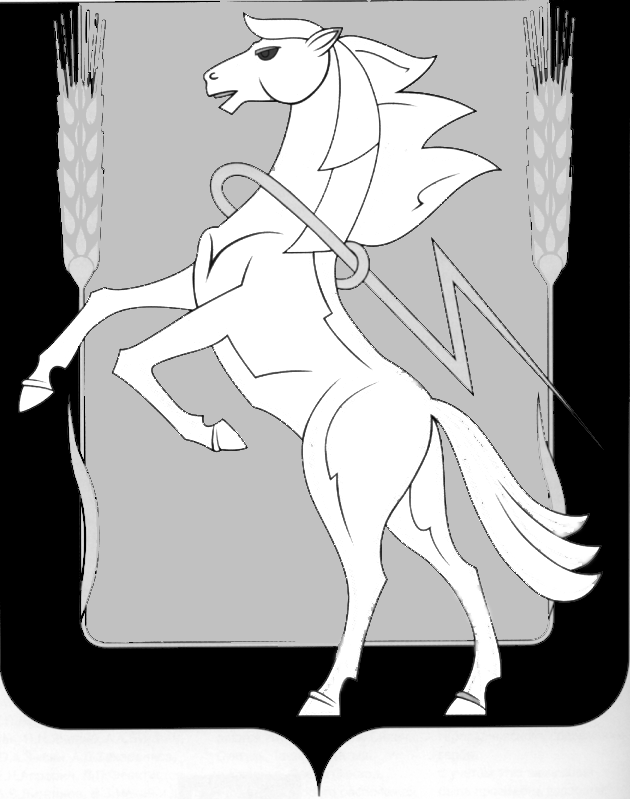 СОБРАНИЕ ДЕПУТАТОВ СОСНОВСКОГО МУНИЦИПАЛЬНОГО РАЙОНА пятого созыва третьего СОЗЫВАТОВ РЕШЕНИЕот «30» сентября 2015 года № 22О награждении Почетной грамотой Собрания депутатов Заслушав и обсудив доклад Председателя Собрания депутатов Сосновского муниципального района, Собрание депутатов Сосновского муниципального района пятого созыва РЕШАЕТ:Наградить Почетной грамотой Собрания депутатов и премией в размере 3000-00 (трех тысяч) рублей:1) Поваляеву Галину Геннадьевну – учителя начальных классов первой категории МОУ Кременкульская СОШ, руководителя структурного подразделения отделения п. Садовый за многолетний добросовестный труд, за ответственное отношение к подготовке учреждения к новому 2015-2016 учебному году.    2.  Опубликовать данное решение в газете «Сосновская Нива» и на официальном сайте органов местного самоуправления Сосновского муниципального района в сети Интернет www.chelsosna@mail.ru.Председатель Собрания депутатов Сосновского муниципального района	          		                                    Г.М. Шихалева